Today, we’re going to explore some of the tools that Amerindians used to complete their everyday chores, like farming, hunting, building shelter, and making life easier for them on the island! Use this worksheet to investigate how some tools were used.Handout: Amerindian ToolsStudent museum activity:  Examining and Comparing ToolsAmerindian HeritageGrenada National Museum: Teacher Kit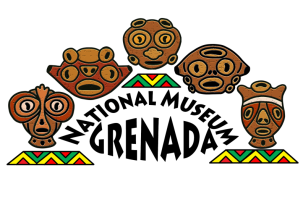 TOOL/OBJECT Characteristics: Size and Shape: __________________________________Color:__________________________________________What is it made of? ______________________________Is it: __Heavy   __Light   Estimate its weight: _______lbs.Other notes:___________________________________________________________________________________Location Found:__________________________________Date/Year Found: ________________________________What was it used for?  ___________________________________________________________________________Name a modern-day tool that is similar:_______________________________________________Size and Shape: __________________________________Color:__________________________________________What is it made of? ______________________________Is it: __Heavy   __Light   Estimate its weight: _______lbs.Other notes:___________________________________________________________________________________Location Found:__________________________________Date/Year Found: ________________________________What was it used for?  ___________________________________________________________________________Name a modern-day tool that is similar:_______________________________________________